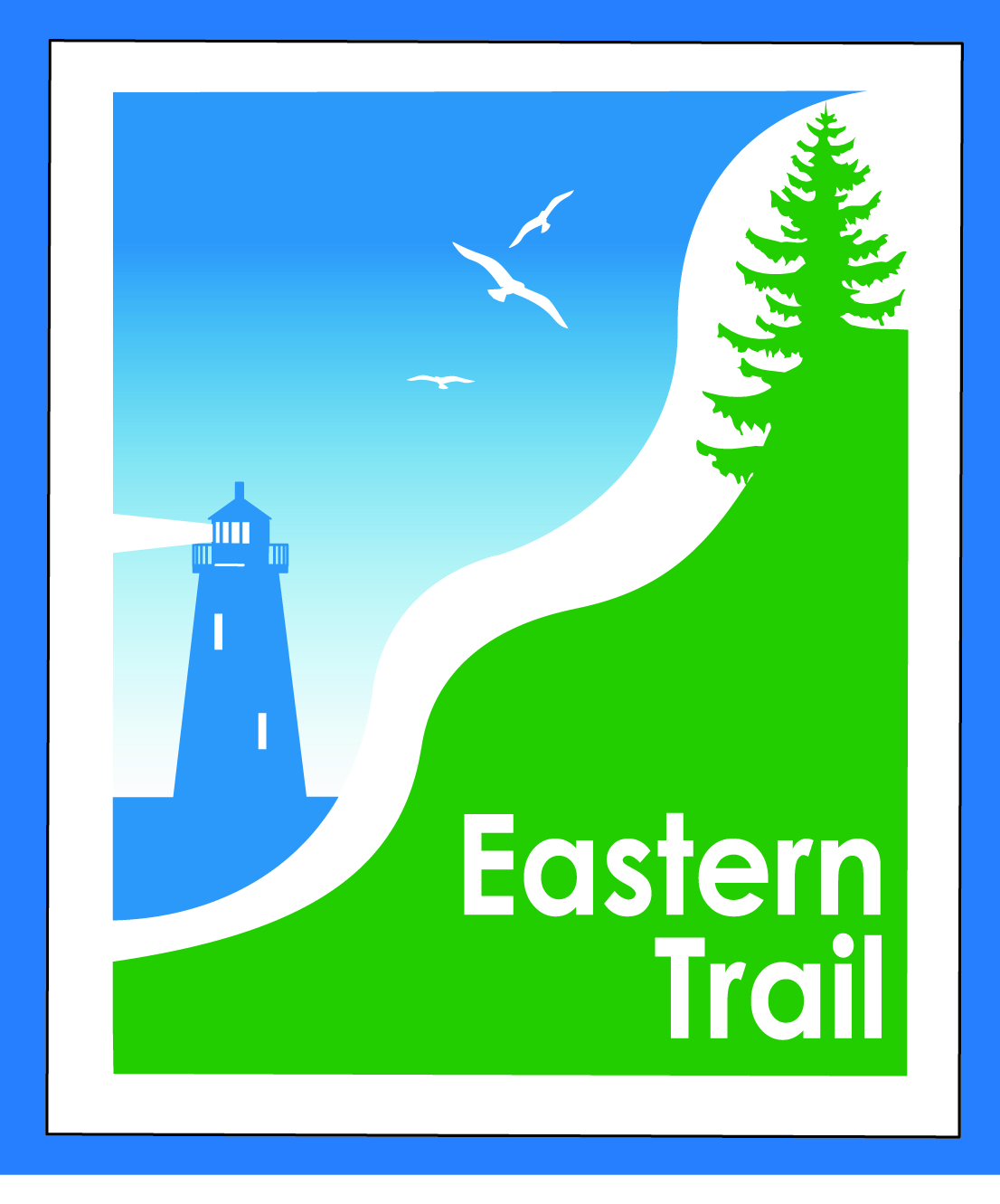 ETMD Board of Directors  MinutesJune 13, 2018Officers:  Eric LaBelle, Kennebunk, Vice President (arrived 9:05 a.m.); Val Camire, OOB, Treasurer; Bob Hamblen, Saco, SecretaryTrustees: Greg Tansley, Biddeford; Joe Yuhas, ETA; Marianne Goodine, WellsPotential Trustees: Ryan Sommer, Parks and Rec Director, Saco; Bryan Laverriere, DPW, KennebunkStaff:        Carole Brush, Executive Director-ETA/ETMD; Nancy Borg, ETA Membership CoordinatorWelcome & IntroductionsMinutes of May 9, 2018 (sent 6/6)  Minutes left out Marianne, was May 9 not May 10. Motion to accept as amended by Marianne, 2nd by Val, all in favor.FinancialsMay report (sent 6/6)- needs vote – Carole, Val: will be under budget for FY. Carole has reduced her hours. Received $10,000 unexpectedly, including $5,000 from Pratt and Whitney, and connection fee from Cape Arundel Cottages. Motion by Bob to accept May financials, second by Eric, and so voted, unanimous.    Budget for FY 2019 – deferred to July meeting.OperationsElection of Officers -  motion by Greg that Bill Reichl return as president, 2nd by Eric. Unanimous. Motion by Greg that Tad serve as VP, 2nd by Val. Unanimous. Motion by Greg that Marianne serve as secretary, 2nd by Joe. Unanimous. Motion by Greg that Val continue as treasurer, 2nd by Marianne. Unanimous.  Dues status – Carole (invoice & reminders sent 6/03)  Carole sent out note from ETA side, with copy of annual report, re: fundraising, progress to south, Close the Gap. Expect same response as last year. Hallczuk  – Carole – years-long situation with an Arundel resident who lives next to trail, dangerous dogs. Settled: dog (pit bull-Deisel) removed. Court was not able to prevent BH from having dogs in the future or order him to remove the other dog, Petey. August 1, new law re: no dogs allowed will take effect.  Will now take down dangerous dog signs. He can get a new dog, as law will not become effective until Aug. 1.    Would have to go back to court. Dog was to be returned to breeder, breeder refused, was moved to West Kennebunk animal shelter. Has determined dog could not be rehabbed, has been euthanized.. BH ordered to pay $20/month for two years to Arundel and victim. Must also stay off ATV on trail. Criminal case,  prohibiting BH from being on trail, would be a jury trial. DA and our attorney, Leah Racine of Bergen Parkinson, advised “can’t win this.” Not enough evidence; all hearsay. Legal fees to date paid by ETMD close to $4,000. Separate incident several years back:  Bryan: white bull terrier, female, got me & my dog. BH took off, hid behind Wal-Mart. Arundel ACO was involved   Carole will check to see if this was Diesel, the dog now euthanized, or Petey, the dog still in BH possession. E-bikes – discussion – Carole tried one, not noisy, can go fast. Should make decision in near future. Battery range: don’t know.  Speed – most up to 20,some up to 30 mph. Gorham Bike and Ski is doing weekly demos at spots on ET & other trails.  BCM still developing policy, too.Trademark – discussion – In OOB, Eastern Trail Estates, allowed us to realize we have no protection of the name, ‘Eastern Trail,’ so took steps with attorney Tim Murphy to trademark the name. Joe: should we introduce ourselves to Atlantic Developers, Inc., developers of ETE off Ross Road? Carole: will take that step. Kevin Beaulieu is the developer. Carole will follow up with Meghan, OOB Planning Dept., and Tim Murphy, attorney. Trail connections: Cape Arundel-Kennebunkport Cottage Preserve connection is in progress, they must negotiate with Unitil. Supported annual meeting with donation.  		  Arundel Conservation Trust – looking to connect near proposed Arundel town hall. Did not like ground cover requirement on Unitil’s part, so still a work in progress.Ongoing / Proposed Projects - 25 min    Close the Gap - Scarborough –  019386.00 – Carole –final design and permitting occurring, going out to bid in 2019. ETA has contributed $41,000 to CTG this year – mostly from  5 ETA sponsored events.. Nearly $4.1 million raised. About $550,000 still needed; $ may change up or down as final design and permitting proceed. MEDOT to cover $500k. Last fundraiser planned for CTG is MEND 10K on July 1, only 35 entries to date, in Scarborough at Peterson Field. MEND is a new chiropractic group, have signed up several sponsors. Blazing the Trail South - Kennebunk – South Berwick – Carole: have submitted several grant applications, a single one was funded for $5,000. To complete 4 miles of survey, begin permitting on the overall 11 miles. Need a meeting with Wells and Kennebunk. After July 1 can set a meeting date.  Need to develop committee similar to the CTG one and have incentive for a kick off campaign in the fall.  Bike racks for South Berwick – Carole: Tom suggested a bike rack in South Berwick as a visual selling point for the Trail. Talk to Tom Reinauer at SMPDC. Also, Stephanie Carver at GPCOG. Greg will find an invoice for cost to Biddeford through GPCOG for racks it has acquired through GPCOG.Over the Saco River – Saco-Biddeford connection – Greg, Bob H, Carole: Greg will reach out to city manager will pursue a September meeting. Sit down with PanAm, involve city managers. A lot of interest. A GIS map would be helpful.  Greg to reach out to Greg Copeland to see what can be developed. A trail planned from mills to Diamond Match by City is still in the works. Improvements at Diamond Match fully designed. Focus is still on mills area.Reports from Municipalities – Saco: Bob: handrail next to John Andrews Bridge has been repaired, thank you, Ryan. Stockade fence section at TA is leaning; Ryan will see to its repair. Biddeford: Trail has been mowed. Saco-Biddeford Rotary will help move kiosk at SMHC, but all are busy. Carole: request from ReVision Energy, would like to sponsor Trail, and get their name and logo up. Electric charging station? Maybe no need for them. Phil Coupe interested in ETA board position. Will make an ask with Hannaford and with L.L. Bean. Car charging station at Pine Point? Kennebunk Elementary School? Tie in to movement south? Outreach & Events – 15 min - Carole, Jim, Joe EIS – Jim – user counts at 176,000 since June 30, 2018. Greenbelt user numbers higher than Scarborough Marsh, bit of a surprise. Are counters registering multiple users for the same bicyclist? Yes, but also registers a single users for a group that moves through, so feeling is it evens out.IronMan – full triathlon, end of August. Perks include ad in their magazine, table space during event, aid station on trail during event, full entry in event which is being raffled. Table would require 21 hours over 3 days-ET cannot staff it. Aid station will require 40 volunteers, 8 am – 4 PM- 2000 runners will be doubling back and hitting aid station four times. Road congestion last year has led to course change. Will enter trail on Old Cascade. Four hour shifts, Sunday August 26. See below for link to sign up : Sunday, August 26th - Ironman Race - Old Orchard Beach  
Shifts: 8am to noon, 11:30am to 4:30p The Eastern Trail receives a monetary donation for each of our volunteers who participate at this event! We will be handing out water and food to athletes at an Aid  
Station on the trail. Volunteers need to  sign up at this linkUpcoming ETA / ETMD events – Carole: 12 events booked  through ETMD on Trail. Only fee charged event is the Ironman. Saturday is OOB SummerFest, June 16. OOB Chamber nominated the ETA as one of 3-4 nonprofits of the year, winner announced at Ramada Inn in Saco tonight.   ETA has held ten events benefitting the trail since April 7th.Other Business?  NoneNext Meeting –  July 11, 2018   Adjourn:  10:10 AM Motion by Greg, seconded by Marianne, and so voted, unanimous.